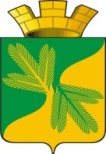 Ханты - Мансийский автономный округ – ЮграСоветский районАДМИНИСТРАЦИЯ ГОРОДСКОГО ПОСЕЛЕНИЯ ТАЁЖНЫЙП О С Т А Н О В Л Е Н И Е 23 июня 2023 года					                                                              № 91Об утверждении порядка формирования перечня гаражей, права на которые не зарегистрированы в Едином государственном реестре недвижимости, и земельных участков, на которых они расположеныВ соответствии с частью 3 статьи 18 Федерального закона от 05.04.2021 № 79-ФЗ «О внесении изменений в отдельные законодательные акты Российской Федерации», законом Ханты-Мансийского автономного округа – Югры от 25.05.2023 «О мероприятиях, направленных на выявление лиц, использующих гаражи, права на которые не зарегистрированы в Едином государственном реестре недвижимости», Уставом городского поселения Таежный:1. Утвердить порядок формирования перечня гаражей, права на которые не зарегистрированы в Едином государственном реестре недвижимости, и земельных участков, на которых они расположены (приложение).2. Настоящее постановление подлежит официальному опубликованию в порядке, установленном Уставом городского поселения Таежный.3. Настоящее постановление вступает в силу после официального опубликования.Глава городского поселения Таёжный                          		                               А.Р. Аширов    Приложение кпостановлению администрациигородского поселения Таежныйот 23 июня 2023 № 91  Порядок формирования перечня гаражей, права на которые не зарегистрированы в Едином государственном реестре недвижимости, и земельных участков, на которых они расположены1. Настоящий порядок определяет процедуру формирования перечня гаражей, права на которые не зарегистрированы в Едином государственном реестре недвижимости, и земельных участков, на которых они расположены в соответствии с законом Ханты-Мансийского автономного округа – Югры от 25.05.2023 «О мероприятиях, направленных на выявление лиц, использующих гаражи, права на которые не зарегистрированы в Едином государственном реестре недвижимости» (далее – Порядок).2. По результатам проведенных мероприятий, предусмотренных пунктом 1 статьи 1 закона  Ханты-Мансийского автономного округа – Югры от 25.05.2023 № 36-оз «О мероприятиях, направленных на выявление лиц, использующих гаражи, права на которые не зарегистрированы в Едином государственном реестре недвижимости» и на основании полученных  сведений администрация городского поселения Таежный обеспечивает проведение осмотра гаража и земельного участка, на котором он расположен, в целях выявления лиц, использующих гаражи, права на которые не зарегистрированы в Едином государственном реестре недвижимости.3. При подготовке к проведению осмотра администрация:- создает комиссию в составе не менее трех представителей администрации (далее – комиссия), состав комиссии утверждается распоряжением администрации городского поселения Таежный;- размещает на официальном сайте администрации и на информационных щитах городского поселения Таежный уведомление о проведении осмотра (осмотров) с указанием даты проведения осмотра (осмотров).4. В указанную в уведомлении дату комиссия проводит визуальный осмотр гаража и земельного участка, на котором он расположен.5. В ходе проведения осмотра осуществляется фотофиксация гаража и земельного участка, на котором он расположен, с указанием места и даты съемки. Материалы фотофиксации прилагаются к акту осмотра.6. По результатам осмотра оформляется акт осмотра, подписанный членами комиссии. В акте осмотра указываются:дата и время проведения осмотра;вид объекта, его кадастровый номер и (или) иной государственный учетный номер (при наличии), адрес (при наличии) или местоположение (при отсутствии адреса);кадастровый номер (при наличии) либо адрес или местоположение земельного участка, на котором расположен гараж;наименование уполномоченного органа на проведение осмотра;состав комиссии, производившей осмотр,  с указанием фамилии, имени, отчества (при наличии), должности каждого члена комиссии;сведения о присутствии на момент осмотра гаража и земельного участка, на котором он расположен, лица, права которого на гараж подтверждаются правоустанавливающими или правоудостоверяющими документами, с указанием слов соответственно «в присутствии» либо «в отсутствии»;сведения о применении при проведении осмотра технических средств;сведения о существовании гаража на момент его осмотра посредством указания слов соответственно «существует» или «прекратил существование».7. Акт осмотра подписывается всеми членами комиссии.8. Перечень гаражей, права на которые не зарегистрированы в Едином государственном реестре недвижимости, и земельных участков, на которых они расположены, формируется на основании актов осмотра или актуализируется в течении 3-х рабочих дней с даты составления акта осмотра. 